Supplementary MaterialSupplementary Table 1: General statistics from bulk sediment, pore water and n-alkane parameters: minimum, median, maximum, mean, standard deviation.Supplementary Table 2: Radiocarbon ages of Goltsovoye Lake sediment core PG2412. The calibrations were carried out using the CALIB 7.1 software and the IntCal13 calibration curve (Stuiver et al., 2017). F14C: fraction modern carbon, +/-: uncertainty, dated material: plant or wood remains, or bulk sediment.Supplementary Table 3: n-Alkane concentrations in µg g-1 sediment (sed.) of Goltsovoye Lake sediment core PG2412.Supplementary Table 4: n-Alkane concentrations in µg g-1 total organic carbon (TOC) of Goltsovoye Lake sediment core PG2412.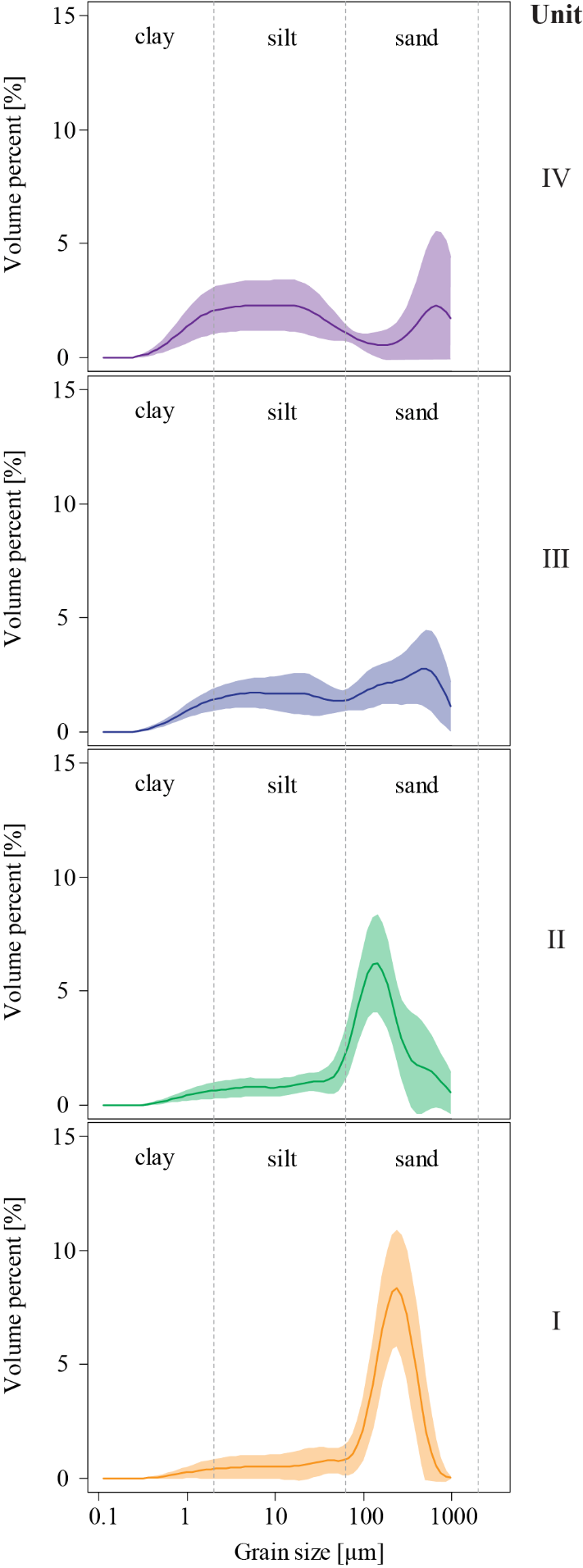 Supplementary Figure 1: Grain size distribution of PG2412. Mean and standard deviation plotted per unit. Units indicated on the right.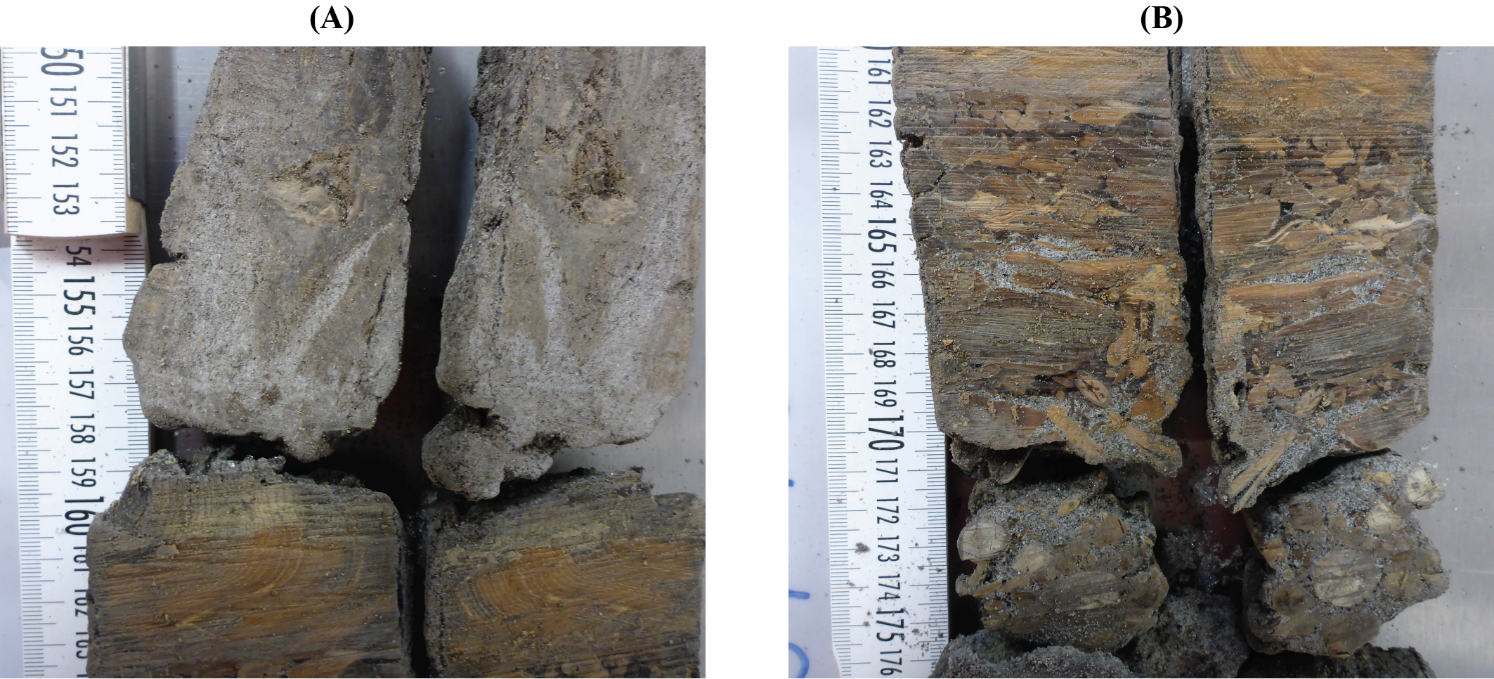 Supplementary Figure 2: Pictures of Goltsovoye Lake sediment core PG2412. (A) Cryoturbation of organic material at 3558-3555 cm deep, (B) inclusion of large organic remains up to 4 cm long at 3570 cm deep.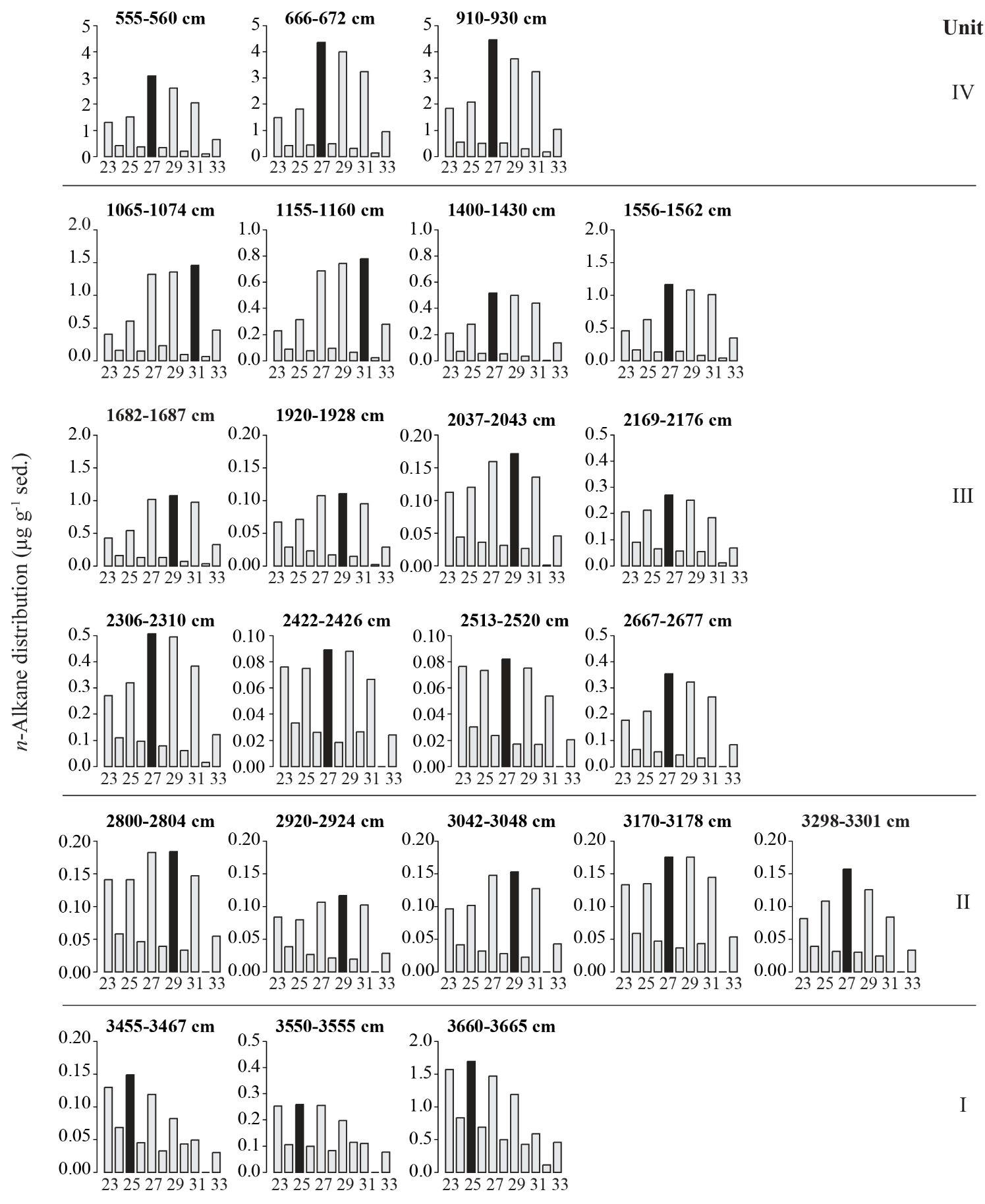 Supplementary Figure 3: n-Alkane distribution in Goltsovoye Lake sediment core PG2412. Depth below ice surface indicated above graphs. Maximum abundance marked in black. Note: y-axes are scaled differently. Units indicated on the right.Supplementary Figure 4: Ternary plots of n-alkanes of Goltsovoye Lake sediment core PG2412: n-C23, n-C31 and (n-C27 + n-C29)/2. Unit I: orange stars, Unit II: green circles, Unit III: blue triangles, Unit IV: purple squares. Note: axes are scaled from 0 to 1, but only shown partly: axes of n-C23 and n-C31: 0.1-0.6, axis of (n-C27 + n-C29)/2: 0.3-0.8. The shown ranges are indicated by the small grey triangle in the lower right corner of the ternary diagram.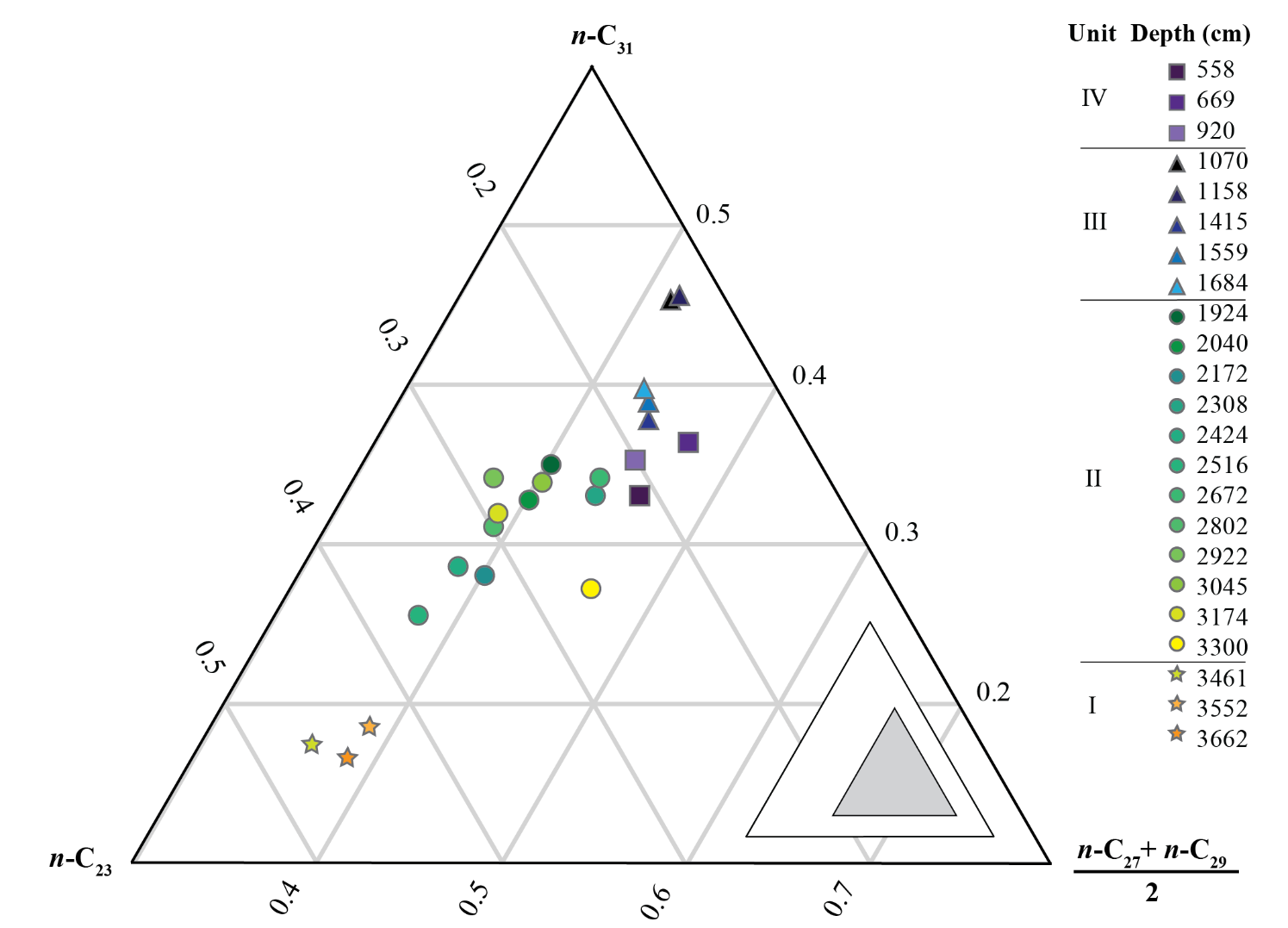 References Supplementary MaterialStuiver, M., Reimer, P. J., and Reimer, R. W. (2017). CALIB 14C Calibration Program. Available online at: http://calib.org/calib/ (accessed December 13, 2017).ParameterMinMedianMaxMeanStandard deviationBiogeochemical parametersTotal organic carbon [wt%]<0.11.117.82.64.3Stable carbon isotopes [‰ vs. VPDB]-28.6-24.9-23.8-25.21.1Hydrochemical parametersWater content [wt%]10.517.165.421.012.9pH6.38.28.78.00.5EC [µS cm-1]2027781301729261n-Alkane parametersn-Alkane Concentration [µg g-1 sed.]0.571.8020.824.766.18n-Alkane Concentration [µg g-1 TOC]50.1367.5581.4347.7153.1n-Alkane Average chain length [number of carbon atoms]26.527.528.427.50.5n-Alkane Carbon preference index2.34.88.95.42.0n-Alkane Odd-over-even predominance2.25.711.06.22.6AWI no.Depth [cm]MaterialF14C+/-Age [a]+/-2σ range (95.4 %)[cal a BP]Rounded cal. ages[cal ka BP]Uncert. cal. ages[cal ka BP]4210.1.1555-560Plant/wood0.66200.01063,3141283,318-3,8753.600.284210.2.1555-560Bulk0.35220.00448,3821019,123-9,5429.340.214211.1.1666-672Plant/wood0.31450.00209,2915010,629-10,64810.640.014212.1.1910-930Plant/wood0.66800.00393,241463,379-3,5693.480.104213.1.11065-1074Plant/wood0.11070.000817,6786021,114-21,64821.390.274214.1.11400-1430Plant/wood0.40570.00267,246527,973-8,1718.080.104215.1.11556-1562Plant/wood<0.0018NA>50,800NANANANA4216.1.11808-1816Plant/wood0.26060.001710,8025412,646-12,77912.720.074218.1.12037-2043Plant/wood<0.0014NA>52,900NANANANA4219.1.12306-2310Plant/wood<0.0031NA>46,400NANANANA4220.1.12422-2426Plant/wood<0.0051NA>42,400NANANANA4221.1.12667-2677Plant/wood0.00250.000348,114849NANANA4222.1.12920-2924Plant/wood0.02490.001229,67739232,981-34,53722.760.784223.1.13170-3178Plant/wood0.00810.001238,7191,15940,920-44,71342.821.904225.1.13298-3301Bulk0.00410.000244,24733146,556-48,42447.490.932431.1.13425-3437Plant/wood0.00830.001238,4841,13640,698-44,47942.591.904224.1.13550-3555Plant/wood0.00090.000156,064714NANANA2430.1.13660-3660Plant/wood<0.0012NA>53,800NANANANAGFZ no.Depthn-C23n-C24n-C25n-C26n-C27n-C28n-C29n-C30n-C31n-C32n-C33[cm][µg g-1 sed.][µg g-1 sed.][µg g-1 sed.][µg g-1 sed.][µg g-1 sed.][µg g-1 sed.][µg g-1 sed.][µg g-1 sed.][µg g-1 sed.][µg g-1 sed.][µg g-1 sed.]G018122-1555-5601.310.411.510.373.070.342.610.202.060.090.65G018123-1666-6721.490.421.810.444.360.494.010.313.240.130.94G018124-1910-9301.840.552.070.514.460.513.730.293.240.181.03G018125-11065-10740.400.160.610.151.320.231.350.091.460.060.47G018126-11155-11600.230.090.310.080.690.090.740.060.780.020.28G018127-11400-14300.210.070.280.060.520.050.500.030.440.000.14G018128-11556-15620.460.170.630.141.170.141.080.081.010.040.35G018129-11682-16870.430.160.540.131.020.131.080.070.970.030.32G018131-11920-19280.070.030.070.020.110.020.110.010.100.000.03G018132-12037-20430.110.040.120.040.160.030.170.030.140.000.05G018133-12169-21760.210.090.210.070.270.060.250.050.180.010.07G018134-12306-23100.270.110.320.100.510.080.500.060.380.020.12G018135-12422-24260.080.030.080.030.090.020.090.030.070.000.02G018136-12513-25200.080.030.070.020.080.020.080.020.050.000.02G018137-12667-26770.180.070.210.060.350.040.320.030.270.000.08G018138-12800-28040.140.060.140.050.180.040.180.030.150.000.05G018139-12920-29240.080.040.080.030.110.020.120.020.100.000.03G018140-13042-30480.100.040.100.030.150.030.150.020.130.000.04G018141-13170-31780.130.060.140.050.180.040.180.040.140.000.05G018142-13298-33010.080.040.110.030.160.030.130.020.080.000.03G018144-13455-34670.130.070.150.040.120.030.080.040.050.000.03G018146-13550-35550.250.110.260.100.260.080.200.110.110.000.08G018147-13660-36651.570.831.700.691.470.501.190.430.590.110.46GFZ no.Depthn-C23n-C24n-C25n-C26n-C27n-C28n-C29n-C30n-C31n-C32n-C33[cm][µg g-1 TOC][µg g-1 TOC][µg g-1 TOC][µg g-1 TOC][µg g-1 TOC][µg g-1 TOC][µg g-1 TOC][µg g-1 TOC][µg g-1 TOC][µg g-1 TOC][µg g-1 TOC]G018122-1555-56053.7316.7062.1815.16126.5213.87107.508.3784.653.8426.79G018123-1666-67238.7810.8347.1211.58113.5012.70104.347.9884.383.3924.61G018124-1910-93044.8113.3950.4712.29108.5912.3890.867.1378.834.3625.11G018125-11065-107421.898.5532.717.9871.4512.3973.235.0479.003.4325.34G018126-11155-116020.067.6227.596.5860.198.2565.345.6168.421.9724.52G018127-11400-143022.037.3329.425.9454.455.6652.683.5146.290.1314.44G018128-11556-156232.6111.9044.789.6883.2510.1877.345.8672.452.9124.85G018129-11682-168731.5111.6940.149.7275.399.5879.695.0172.192.4923.96G018133-12169-217642.1818.4643.2913.3855.3611.5651.3611.1737.542.4213.95G018134-12306-231045.1018.1953.2215.9384.5913.0182.6210.1864.042.7520.32G018137-12667-267735.2213.0742.2511.2670.868.8664.446.5353.310.0016.51G018139-12920-292415.547.0914.724.8919.753.9121.563.6318.970.005.26G018146-13550-35556.152.586.302.436.222.034.812.772.670.001.87G018147-13660-366516.658.8418.017.2715.605.2712.614.536.221.204.85